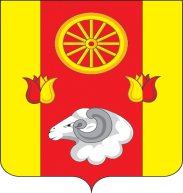 Администрация Кормовского сельского поселения ПОСТАНОВЛЕНИЕ15.03.2021                                        № 29                                     с. КормовоеО внесении в государственный адресный реестр  сведений  об адресеВ соответствии с Федеральным законом  № 443-ФЗ от 28.12.2013 «О федеральной информационной адресной системе и о внесении изменений в Федеральный  закон «Об общих принципах организации местного самоуправления в Ростовской Федерации», Постановлением Правительства Российской Федерации  от 19.11.2014 №1221 «Об утверждении Правил присвоения, изменения и аннулирования адресов и разделом IV Межведомственного информационного взаимодействия при введении государственного адресного реестра, утвержденных Постановлением Правительства от22.05.2015 года № 492ПОСТАНОВЛЯЮ:По результатам проведения инвентаризации  внести в Федеральную информационную адресную систему адрес существующего объекта адресации                            ( многоквартирный дом) ранее неразмещенного в государственном адресном реестре на территории муниципального образования «Кормовское сельское поселение» : Российская Федерация, Ростовская область, Ремонтненский район, поселок Тихий Лиман, ул.Восточная, дом 41.    2. Признать утратившим силу Постановление Администрации Кормовского сельского поселения №22 от 16.02.2021 г. «О внесении в государственный адресный реестр  сведений  об адресе».3. Настоящее постановление подлежит размещению на официальном Интернет- сайте Администрации Кормовского сельского поселения.4. Контроль за исполнением данного  постановления оставляю за собой.Глава АдминистрацииКормовского сельского поселения                                В.В.Сикаренко